Publicado en Moloacán, Veracruz. el 17/12/2018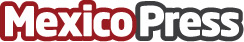 Petrolera Lifting de México realiza donación y anuncia la construcción del puente, Nanchital – Las ChoapasServicios de Extracción Petrolera Lifting de México realiza la donación de dos patrullas y una ambulancia al municipio de Moloacán, Veracruz; y Lifting - Cotemar anuncia la construcción del puente vehicular, camino Nanchital – Las ChoapasDatos de contacto:Contacto Cotemar9383811400Nota de prensa publicada en: https://www.mexicopress.com.mx/petrolera-lifting-de-mexico-realiza-donacion-y Categorías: Finanzas Campeche Nuevo León Veracruz Ciudad de México Industria Minera Servicios médicos Construcción y Materiales http://www.mexicopress.com.mx